      MIĘDZYSZKOLNY OŚRODEK SPORTOWY KRAKÓW-WSCHÓD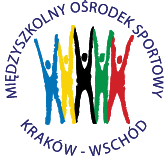 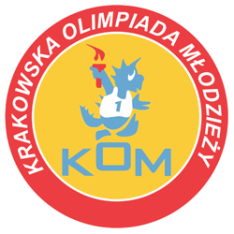 Adres: Centrum Rozwoju Com Com Zoneul. Ptaszyckiego 6 – P 09,  31 – 979 Krakówtel/fax: 12 685 58 25,   email:  biuro@kom.krakow.plwww.kom.krakow.plKraków, 27.04.2018r.Komunikat KOM 2017/18Igrzyska Dzieci w mini piłce ręcznej chłopców Miejsce rozgrywek - Hala COM COM ZONE , ul. Ptaszyckiego 6UWAGA! Zespół musi się stawić 15 minut przed swoim pierwszym meczem. Obowiązują jednolite stroje sportowe oraz obuwie halowe.Opiekunów zespołów zobowiązuje się także do zmiany obuwia przy wejściu na halę sportową.! NA ROZGRZEWKĘ SZKOŁY PRZYNOSZĄ WŁASNE PIŁKI !ABSOLUTNY ZAKAZ UŻYWANIA KLEJU DO PIŁEK I DO RĄK!!!1. W zawodach wezmą udział 24 drużyny z krakowskich szkół podstawowych.2. Udział w  półfinałach tych zawodów, bez gier eliminacyjnych, mają drużyny: SP 91, SP 85.3. W eliminacjach będą brały udział  22 zespoły podzielonych na 6 grup: Gr. I – SP 101, SP 10, SP 37, SP 114	Gr. II – SP 31, SP 164, KSP Molla, SP 5Gr. III –  SP 80, SP 58, SP 124			Gr. IV – SP 162, SP 89, SP 47, SP 2Gr. V – SP 129, SP 156, SP 88Gr. VI – KSP Jadwiga, SSP 5, SP 160, SP 151Mecze w grupach I – VI rozgrywane są systemem każdy z każdym. Zwycięzcy grup awansują do półfinałów4. W półfinałach zespoły podzielone zostają wg klucza:      Grupa „A” – SP 91, 1m gr. I, 1m gr. III, 1m gr. V,      Grupa „B” – SP 85, 1m gr. II, 1m gr. IV, 1m gr. VI   Po dwa najlepsze zespoły z grup rozegrają finał o miejsca 1 – 4 systemem play off:1m gr. A – 2 m gr. B i 1m gr. B – 2m gr. A. Przegrani z w/w spotkań rozegrają mecz o 3 miejsce, natomiast zwycięzcy zagrają o 1 miejsce. Pozostałe zespoły zostaną sklasyfikowane w zależności od zajętego miejsca w grupach półfinałowych i tak: zespoły z trzecich miejsc zajmą w tabeli końcowej miejsca 5-6, zespoły z czwartych miejsc zostaną sklasyfikowane  na miejscach 7-8.5. Regulamin rozgrywek:- w zawodach biorą udział uczniowie danej szkoły, rocznik 2005 i młodsi,- zawody będą rozgrywane systemem turniejowym. W związku z tym w danym dniu zawodów, w całym turnieju, muszą występować ci sami zawodnicy (16 zawodników ze zgłoszenia).  Do następnej fazy rozgrywek szkoła może wystawić nowych zawodników.       - zawody rozgrywane będą piłką nr 1 o obwodzie 50-52cm,- w grze uczestniczy skład 7-osobowy, zespół liczy maksymalnie 14 zawodników, minimalnie 7 zawodników musi rozpocząć spotkanie,- czas gry 2 x 10 minut przerwa na żądanie 1 x 1 minuta w  każdej połowie meczu w momencie posiadania piłki,- dowolny system ustawienia obrony podczas całego meczu,- zmiany zawodników w dowolnym momencie meczu, - obowiązuje zakaz używania środków klejących piłkę, - czas kary dla zawodników – 1 minuta,- pozostałe przepisy zgodnie z przepisami ZPRP.Punktacja: - Za wygrane spotkanie zespół otrzymuje 2 pkt, za remis 1 pkt, za przegrane – 0 pkt.- O kolejności zespołów decydują kolejno:Większa liczba zdobytych punktów.Jeżeli dwa lub więcej zespołów uzyska tę samą liczbę punktów:Większa liczba zdobytych punktów w bezpośrednich meczach między zainteresowanymi zespołami,Korzystniejsza różnica bramek z zawodów między zainteresowanymi zespołami,Większa liczba zdobytych bramek z meczów pomiędzy zainteresowanymi zespołami, Korzystniejsza różnica bramek w całym turnieju,Większa liczba zdobytych bramek w całym turnieju.- W przypadku konieczności rozstrzygnięcia meczu lub braku rozstrzygnięcia turnieju należy zarządzić dogrywkę 2x3min plus ewentualnie rzuty karne.INTERPRETACJA NINIEJSZEGO REGULAMINU NALEŻY DO ORGANIZATORA!TERMINARZ ROZGRYWEKData:GodzinaMecz pomiędzy:Wynik:24.04.2018WtorekEliminacje Gr. I i II8.158.459.159.4510.1510.4511.1511.4512.1512.4513.1513.45SP 101 – SP 37SP 114 – SP 10SP 101 – SP 114SP 37 – SP 10SP 101 – SP 10SP 37 – SP 114SP 31 – SP 164Molla – SP 5SP 31 – MollaSP 164 – SP 5SP 31 – SP 5SP 164 - Molla15:512:014:29:015:16:84:54:513:28:18:37:3Grupa I1m. SP 101      6   44:82m. SP 114      4   22:203m. SP 37        2   20:234m. SP 10        0     1:36Awans: SP 101Grupa II1m. SP 164     6    20:82m. SP 31       4    25:103m. SP 5         2       9:204m. Molla      0       9:25Awans: SP 16427.04.2018PiątekEliminacje Gr. III i IVMiejsce:Hala Suche Stawy9.3010.0010.3011.0011.3012.0012.3013.0013.30SP 80 – SP 58SP 58 – SP 124SP 80 – SP 124SP 162 – SP 47SP 89 – SP 2SP 162 – SP 89SP 47 – SP 2SP 162 – SP 2SP 89 – SP 4713:21:86:55:110:07:510:010:08:7Grupa III1m. SP 80     4    19:72m. SP 124   2    13:73m. SP 58      0     3:21Awans: SP 80Grupa IV1m. SP 162     6     22:6  2m. SP 89       4     23:143m. SP 47        2    18:13SP 2 – NKL Awans: SP 16227.04.2018PiątekEliminacje Gr. V i VI9.3010.0010.3011.0011.3012.0012.3013.0013.30SP 156 – SP 129SP 129 – SP 88SP 156 – SP 88Jadwiga – SP 160SSP 5 – SP 151Jadwiga – SP 151SSP 5 – SP 160Jadwiga – SSP 5SP 160 – SP 1519:1316:610:89:16:618:76:016:25:8Grupa V1m. SP 129      4    29:152m. SP 156      2    19:213m. SP 88        0     14:26Awans: SP 129Grupa VI1m. Jadwiga     6   43:102m. SP 151       3    21:293m. SSP 5          3   14:224m. SP 160        0     6:23Awans: KSP Jadwiga7.05.2018PoniedziałekPółfinał grupa A:SP 91, SP 101, SP 80SP 129Półfinał grupa B:SP 85, SP 164, SP 162,KSP Jadwiga9.3010.0010.3011.0011.3012.0012.3013.0013.30Grupa AGrupa B8.05.2018WtorekFinał11.0011.3012.0012.30